ADAGE : Aide à la préparation du dépôt d’un projet de Théâtre en anglais avec la COMPAGNIE OZCampagne ADAGE Premier degré – DSDEN 94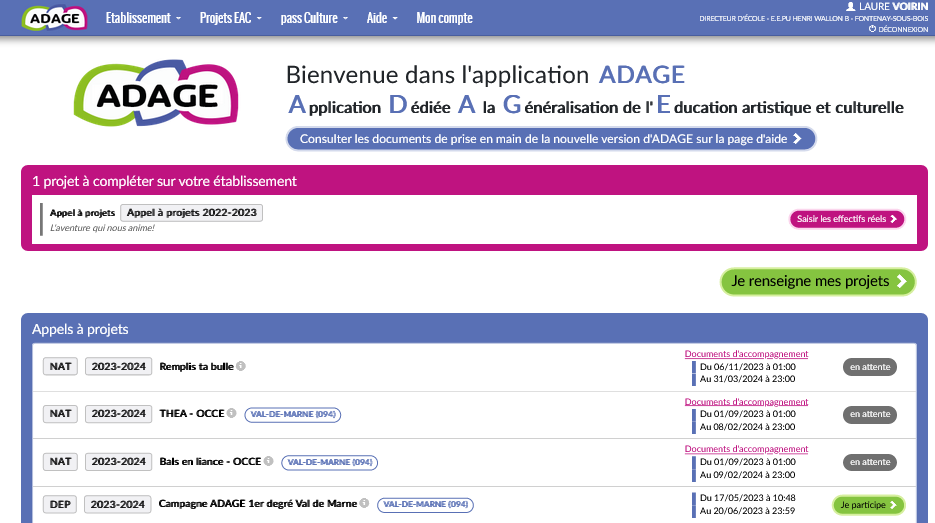 Cette proposition de projet de théâtre en anglais avec la Compagnie OZ doit être saisie sur ADAGE et complétée avec les spécificités du projet des enseignants.Le projet Les participantsLe contenu du projetBudget prévisionnelDépensesRecettesTitre du projet :Comédie musicale en anglais avec la Compagnie Oz :The Beauty & The Beast, a MusicalDescription :Dans ce projet, les élèves assistent à une comédie musicale durant laquelle ils pourront intervenir et interagir avec les artistes. La représentation est suivie d’un débat animé par les comédiens anglophones. La compagnie propose aux enseignants un dossier de préparation et les accompagne, en amont, dans l’appropriation des éléments linguistiques et culturels nécessaires pour que les élèves puissent prendre part à la représentation.Afin de favoriser la cohérence et la continuité du parcours linguistique et culturel de l’élève, il est recommandé d’associer, à ce projet, l’ensemble des classes de cycle 3 d’une école, voire l’ensemble des cycles 3 des écoles d’un secteur de collège.Au programme de la saison 2023 2024, la comédie musicale The Beauty & The Beast. Vous trouverez un court descriptif et d’autres informations sur le site de la Compagnie Oz.Domaines artistiques etculturels :Choisir dans la liste déroulante.Théâtre, expression dramatique, marionnettes  Partenaire(s) :Choisir dans la liste déroulante :Compagnie OZAutre(s) partenaire(s) :Articulation avec un projet 2nd degré Établissement(s) 1er degréassocié(s) :Professeur coordonnateur du projet :Conseiller pédagogiqueréférent :Conseiller(e) pédagogique de circonscriptionConseillères pédagogiques départementales LVEMme FERNANDES Catherine catherine.fernandes@ac-creteil.frMme KORNHAUSER Sandrine sandrine.kornhauser@ac-creteil.frClasses engagées :Plusieurs classes de cycle 3 (d’une même école ou d’écoles différentes)Intervenants :Compagnie Oz20 rue des Thermopyles 75014 ParisTél : 01 45 43 05 26https://www.compagnie-oz.fr/email : compagnie-oz@wanadoo.frSiret : 378 661 649 00020Formations des enseignants :- Participation à une formation de trois heures en présentiel, menée par les conseillères pédagogiques en LVE, prenant appui sur la documentation pédagogique fournie par la Compagnie Oz. Ce temps de formation accompagne les enseignants dans l’appropriation des éléments linguistiques et culturels nécessaires pour que les élèves puissent prendre part à la représentation.Rencontrer :Rencontrer des artistes et des œuvres de littérature anglo-saxonnePratiquer :Réinvestir lors de la représentation théâtrale  les connaissances linguistiques et culturelles acquisesConnaître :Connaître un patrimoine culturelDévelopper chez les élèves les compétences de compréhension et de production de l’oral et de l’écrit : Ecouter et comprendre, Parler en continu, Réagir et dialoguer, Lire et comprendre, EcrireRestitutions envisagées :Participer activement à une comédie musicale en anglaisÉtapes prévisionnelles :- Mise en œuvre des activités préparatoires permettant l’interactivité des élèves pendant la représentation (présentées dans le dossier pédagogique) ;- Activités d’entraînement et d’appropriation des éléments linguistiques nécessaires à la représentation finale.Interventions deprofessionnelsComédiens de la Compagnie Oz lors du spectacleSortiesPréciser le lieu de la sortie (l’école devra trouver et réserver une salle pour accueillir le spectacle) et le nombre d’élèves concernés.Le coût minimal du spectacle est de 1710 euros TTC.Il est conseillé de regrouper 7 à 8 classes afin d’obtenir un coût par élève inférieur à 10 euros. A noter qu’à partir de 190 élèves par spectacle, le coût du billet par élève est de 9 euros.Frais de fonctionnementFrais de déplacementParticipation de l’école dontla caisse des écolesCette participation n’est pas obligatoire. Il est possible d’indiquer 0€.Subvention demandée à lacommuneSubvention demandée à laCommunauté d’agglomérationAutres apportsFinancement demandéLe financement demandé à la DSDEN est calculé automatiquement. Il ne peut pas dépasser 1000 € TTC.